FRIENDS OF THE FREEMAN

Be a Friend!

Friends of the Freeman, a volunteer organization, supports all aspects of the Clear Lake City-County Freeman Branch Library. The library is one of 30 branches of the Harris County Public Library System. 

Shop the Bookstore!

Located immediately inside and to the right of the main entrance to the library, our bookstore offers a great selection of books, CD’s, DVD’s and vinyl records. Friendly and knowledgeable volunteers restock shelves and 2 freestanding carts with great bargains daily.

No time to browse? Shop online at amazon.com/shops/freemanfriends

Donate!

We welcome gently used books, audiobooks, DVD’s, CD’s, LP’s and VHS tapes. Donations are accepted at the bookstore during regular hours. Please contact us if you need assistance with a large or special donation. (281)  488-1906

The Friends are a 501(c)(3) organization so membership fees and all donations are tax deductible. 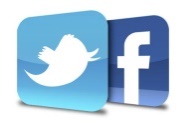 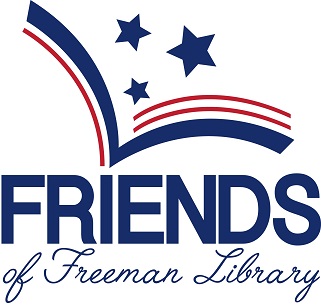 Membership is open to everyone!FriendsofFreeman.orgJOIN THE FRIENDS
				Level						Bonus

	$500 …….Champion				A Premium Book 

	$250 …….Guardian				Commemorative Poster

	$100 …….Benefactor				Innovation Lab Gift

	$50 ………Patron					Book Bag

	$25 ………Family					Friends Window Decal

	$15 ………Single						Friends Magnet

	$10 ………Teacher/Student	Friends Magnet

Each level receives bonus gifts of all levels below it. For more information about bonus gifts and levels, visit our website.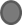 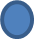 
NAME _____________________________________________________

ADDRESS _________________________________________________

____________________________________________________________

CITY and ZIP _______________________________________________

PHONE _____________________________________________________

EMAIL ______________________________________________________

 New membership                            Renewal
  I’m interested in volunteering         I have books to donate

